«___» __________ 2017  г.                                                                                            № ____О внесении изменения в решение Городского Совета от 23.11.2004 № 51-666 «О наделении полномочиями Администрацию г. Норильска»В связи с необходимостью приведения нормативных правовых актов органов местного самоуправления муниципального образования город Норильск в соответствие с Уставом муниципального образования город Норильск, Городской СоветРЕШИЛ:Внести в решение Городского Совета от 23.11.2004 № 51-666 
«О наделении полномочиями Администрацию г. Норильска» следующие изменения:1.1. Пункт первый после слов «местного бюджета,» дополнить словами «Главе города Норильска,».Контроль исполнения решения возложить на председателя комиссии Городского Совета по бюджету и собственности В.В. Цюпко.Решение вступает в силу через 10 дней со дня опубликования в газете «Заполярная правда», но не ранее даты вступления в силу решения Городского Совета об избрании Главы города Норильска по результатам конкурса.Настоящее решение опубликовать в газете «Заполярная правда».Глава города Норильска                                                                               О.Г. Курилов                                                                                                                                  ПРОЕКТ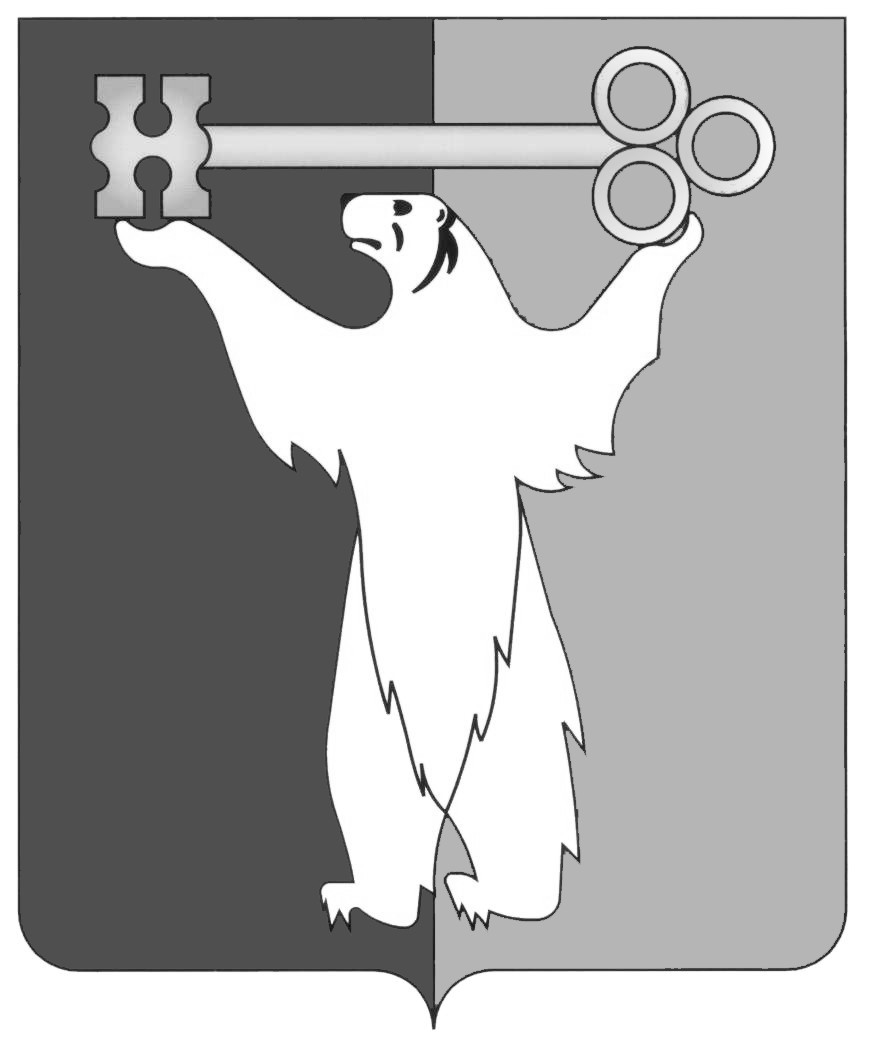   Р Е Ш Е Н И Е